 Senses Computer Lab Activity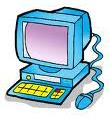 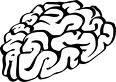 http://tinyurl.com/axzb7wvName: _________________________________	Date: _______________Part 2: Virtual Cow Eye Dissection: Watch the online dissection in preparation for the upcoming dissection.  If you have earbuds, please use them so you can better hear.  Put a check in the box once you’ve viewed the dissection.Three Myths About the Human Brain:List the 3 myths and write a brief sentence about each myth.Myth 1:Myth 2:Myth 3:Make Your Eyes Stronger:What are 3 things you can do to avoid visual impairment?What are 3 exercises you can do?Diseases & AbnormalitiesWrite a brief summary for each of the followingBriefly describe the following methods of vision correction:Games:Do the blind spot test.Look at the Stereograms.  I know, I can never see anything either…Look at the Optical Illusions.  Stroll down and check them all out.Reaction Time Activity #1 (Sheep).  Complete 2 trials:Trial #1							   Trial #2Average Time: ________				Average Time: _________You are rated: _________________	 	You are rated: ________________Reaction Time Activity #2 (Frog).  Complete all 3 trials:Trial #1				    Trial #2				    Trial #3#1________				#1________		         Visual Avg:________#2________				#2________			  Audio Avg:________#3________				#3________			   Both Avg:________AVG:_________			AVG:__________		 Total Avg:_________Match A Brain:  Use the pictures on the left to help you correctly match the name to the picture.Color Match Game.  Play 3 rounds and record your scores.Reaction Time:______   Accuracy:______  Total Correct:_____  Points_______Reaction Time:______   Accuracy:______  Total Correct:_____  Points_______Reaction Time:______   Accuracy:______  Total Correct:_____  Points_______Red Square Game:  Play the game several times until you get good at it.  What is your very best time?  __________ secs.Memory Matrix Game.  Play 1 round and record your score.Tiles_________	Score_________Eye Jigsaw:Fitbrain:  Click on Uber Brain and take the assessment that will test all 5 areas of the brain and provide you a final result.  After the assessment, select the brain games of your choice to play for the remainder of the period.  There are some good ones!  List the games you played below:Luminosity:  Click around and play some fun games that will measure and test your brain in several areas!  List the games you played and have some fun! 1.2.3.1.2.3.CataractsCataractsCataractsCataractsGlaucomaGlaucomaGlaucomaGlaucomaStrabismus (Lazy Eye)Strabismus (Lazy Eye)Strabismus (Lazy Eye)Strabismus (Lazy Eye)Retinal DetachmentRetinal DetachmentRetinal DetachmentRetinal DetachmentFloatersFloatersFloatersFloatersConjunctivitisConjunctivitisConjunctivitisConjunctivitisWatch the vision video clips.  Write a brief description of each in the box below.  Then, use the next link to draw the following diagrams:Watch the vision video clips.  Write a brief description of each in the box below.  Then, use the next link to draw the following diagrams:Watch the vision video clips.  Write a brief description of each in the box below.  Then, use the next link to draw the following diagrams:Watch the vision video clips.  Write a brief description of each in the box below.  Then, use the next link to draw the following diagrams:Normal VisionFarsighted VisionNearsighted VisionAstigmatismLasikPRKCK